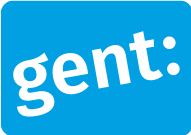 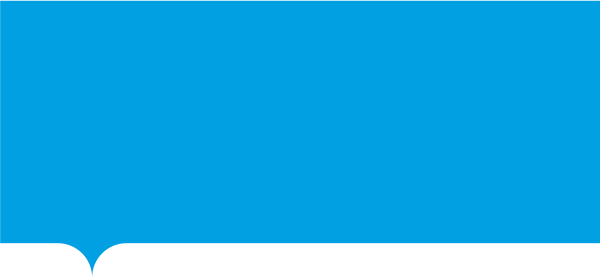 Geef de naam van de organisator van je project. Stel kort jezelf en/of je organisatie voor. |Licht ook je werking toe of soortgelijke projecten.Geef de naam van je project. Vat je project kort samen. Stel je je project graag voor aan de hand van een filmpje? Voeg dit dan als een aparte bijlage toe aan het e-formulier.Beschrijf de locatie’s van je activiteit.Beschrijf hoe je project gelinkt is aan één of meer van de EYC doelstellingen (Engage, Empower & Care). | Meer info over het Engage, Empower & Care. Je kan ook advies inwinnen bij het EYC team via eyc2024@stad.gent.In welke mate zet je project in op diversiteit en duurzaamheid? Beschrijf in welke mate het project voor en door jongeren wordt georganiseerd. |Hoe zijn jongeren betrokken bij de voorbereiding en uitwerking van het project?Beschrijf je doelpubliek.|Geef aan voor wie je project openstaat. Wat is de toegangsprijs?Hoeveel deelnemers verwacht je tijdens het project?  Wat is de meerwaarde of impact op langere termijn van het project voor jongeren?Hoe zal je dit project bekendmaken? Geef aan met wie je samenwerkt en welke rol ze opnemen in het project. |Geef per partner ook een contactpersoon. Geef eventueel aanvullende opmerkingen of informatie.  Voeg deze bijlage (max.5 blz) toe aan het e-formulier Vraag een projectsubsidie aan voor Ghent European Youth Capital 2024 als je de optie andere projecten in 2024 aangeduid hebt. Algemene informatieInformatie over je project